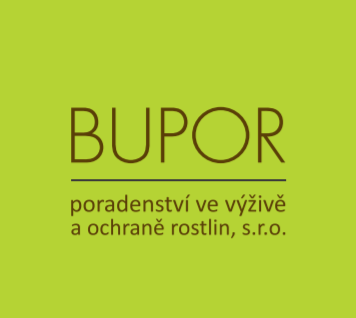 Ceník osiva řepky ozimé zásev 2023Výsevní jednotka = 500 000 semen3 VJ v baleníZákladní moření Rapool Premium, IP, SGMožnost přimoření přípravky Inicium + TerraSorb Radicular + …  = vyrovnané vzcházení, posílení kořenůZáruka dodání do 1.8. včetně našeho přimořeníUvedené ceny jsou základní – možnost slevy …Název hybriduVlastnostiZákladní mořeníDoporučená cenaza 1 VJ bez DPHPřimořeníTS Radicular+Inicium+Shrekstředně raný, mohutný kořen, odolný přísuškům,  písčité a kamenité půdyPremium IP2 999,-+ 500 Kč/VJAvatarnižší, raný, vynikající olejnatost, větvení, střední a těžké půdy, intenzivníPremium IP3 299,-+ 500 Kč/VJHogoFogorobustní středně raný až polopozdní, vysoký a stabilní výnos semene a oleje, výborný zdravotní stav, i do suchých podmínekPremium SG3 427,-+ 500 Kč/VJDesperadostředně raný, středně vysoký, vysoká olejnatost, výborný zdravotní stav, rezistentní TuYVPremium SG3 531,-+ 500 Kč/VJTemptationstředně raný, středně vysoký, nejpěstovanější hybrid, rezistentní TuYV, mimořádná stabilita a výnos, velmi vysoký obsah oleje, vhodný do všech podmínek Premium SG3 427,-+ 500 Kč/Vj